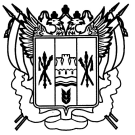 Российская ФедерацияРостовская область Заветинский районмуниципальное образование «Савдянское сельское поселение»Администрация Савдянского сельского поселенияРаспоряжение№ 0000.01.2024							                                  х. СавдяВ соответствии с частью 2 статьи 11 Федерального закона от 02.03.2007 № 25-ФЗ «О муниципальной службе в Российской Федерации» и в целях предотвращения конфликта интересов на муниципальной службе:1. Утвердить Порядок уведомления о выполнении иной оплачиваемой работы муниципальным служащим Администрации Савдянского сельского поселения согласно приложению.2. Контроль за выполнением распоряжения оставляю за собой.Глава Савдянскогосельского поселения	Д.П. ГроменкоРаспоряжение вносит Ведущий специалистпо общим вопросамПриложениек распоряжению АдминистрацииСавдянского сельского поселенияот 00.01.2024 №00ПОРЯДОКуведомления о выполнении иной оплачиваемой работы муниципальным служащим Администрации Савдянского сельского поселения1. Настоящий порядок разработан на основании части 2 статьи 11 Федерального закона от 02.03.2007 № 25-ФЗ «О муниципальной службе в Российской Федерации» с целью предотвращения конфликта интересов на муниципальной службе и устанавливает процедуру уведомления Главы Савдянского сельского поселения (далее – работодателя) о выполнении муниципальным служащим Администрации Савдянского сельского поселения (далее – муниципальный служащий) иной оплачиваемой работы.2. Муниципальный служащий вправе с предварительным письменным уведомлением работодателя выполнять иную оплачиваемую работу, если это не повлечет за собой конфликт интересов.3. Под конфликтом интересов понимается ситуация, при которой личная заинтересованность муниципального служащего влияет или может повлиять на объективное исполнение им должностных обязанностей и при которой возникает или может возникнуть противоречие между личной заинтересованностью муниципального служащего и законными интересами граждан, организаций, общества, Российской Федерации, Ростовской области, Заветинского района, Савдянского сельского поселения, способное привести к причинению вреда этим законным интересам граждан, организаций, общества, Российской Федерации, Ростовской области, Заветинского района Савдянского сельского поселения.4. Выполнение муниципальным служащим иной регулярной оплачиваемой работы должно осуществляться в свободное от основной работы время в соответствии с требованиями трудового законодательства о работе по совместительству.5. Муниципальный служащий, планирующий выполнять иную оплачиваемую работу, направляет руководителю (работодателю) уведомление в письменной форме (прилагается). Указанное уведомление должно быть направлено до начала выполнения иной оплачиваемой работы.6. Предварительное уведомление о предстоящем выполнении иной оплачиваемой работы (далее – уведомление) должно содержать:наименование и характеристику деятельности организации (учреждения), в котором предполагается осуществлять иную оплачиваемую работу:наименование должности по иной оплачиваемой работе, основные обязанности, описание характера работы;предполагаемый график занятости (сроки и время выполнения иной оплачиваемой работы).7. Руководитель (работодатель) в бланке уведомления подтверждает, что выполнение муниципальным служащим иной оплачиваемой работы не приведет к возникновению конфликта интересов и предполагаемый график иной работы не препятствует ему исполнению должностных обязанностей по замещаемой должности муниципальной службы в течение установленной продолжительности служебного времени в рабочую неделю.8. В случае если руководитель (работодатель) возражает против выполнения муниципальным служащим иной оплачиваемой работы, в бланке уведомления он обосновывает свое мнение о том, что иная оплачиваемая работа муниципального служащего может привести к конфликту интересов.9. Предварительное уведомление муниципального служащего о выполнении иной оплачиваемой работы в течение трех дней направляется в комиссию по урегулированию конфликта интересов в Администрации Савдянского сельского поселения.10. По итогам рассмотрения уведомления комиссия принимает одно из двух решений:10.1. Установить, что в рассматриваемом случае не содержится признаков личной заинтересованности муниципального служащего, которая может привести к конфликту интересов.10.2. Установить факт наличия личной заинтересованности муниципального служащего, которая приводит или может привести к конфликту интересов.11. В случае изменения графика выполнения иной оплачиваемой работы, а также иных обстоятельств, связанных с выполнением такой работы, муниципальный служащий уведомляет руководителя (работодателя) в соответствии с настоящим Порядком.Ведущий специалист по общим вопросам	Д.А. ЛитвиноваПриложениек Порядку уведомления о выполнении иной оплачиваемой работы муниципальным служащим Администрации Савдянского сельскогопоселения________________________________________________________ ____________________________ (наименование должности работодателя фамилия и инициалы работодателя)УВЕДОМЛЕНИЕмуниципального служащего о выполнении иной оплачиваемой работыВ соответствии с пунктом 2 статьи 11 Федерального закона от 2 марта 2007 года № 25-ФЗ «О муниципальной службе в Российской Федерации» я,___________________________________________________________________ (фамилия, имя, отчество)замещающий должность муниципальной службы ________________________ ___________________________________________________________________ (наименование должности)намерен(а) с «___» ______________ 20 __ г. по «___» ______________ 20 __г.заниматься (занимаюсь) иной оплачиваемой деятельностью (подчеркнуть)выполняя работу ____________________________________________________ (по трудовому договору, гражданско-трудовому)в __________________________________________________________________(полное наименование организации)____________________________________________________________________ ____________________________________________________________________ Работа _____________________________________________________________(конкретная работа или трудовая функция)____________________________________________________________________ ____________________________________________________________________ ____________________________________________________________________ ____________________________________________________________________ будет выполняться в свободное от основной работы время и не повлечет за собой конфликта интересов.«___» __________________20 __г. 			____________________ 									(подпись)____________________________________________________________________ Мнение руководителя (работодателя)____________________________________________________________________ ____________________________________________________________________ ____________________________________________________________________ ____________________________________________________________________ ____________________________________________________________________ ____________________________________________________________________ «___» ______________ 20 __г.   	__________________ 	_________________    (подпись) 			  (Ф.И.О.)О Порядке уведомления о выполнении иной оплачиваемой работы муниципальным служащим Администрации Савдянского сельского поселения 